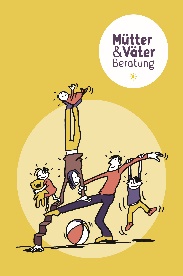 Beratungsdaten 2022Wartau: Altersheim Azmoos 1. UG   *1. , 2. und 4. Mittwochnachmittag mit Voranmeldung Beraterin: Susanna Guidon  081 771 40 44/ e-Mail: sg.mvbwerdenberg@gmx.ch*05./ 		*12. / 		*26. 			Januar*02./ 		*09. /		*23.			Februar*02./		*09./		*23.			März*06./		*13./		*27.			April*04./		*11. /		*25.			Mai*01./		*08. /		*22.			Juni*06./		*13. /		*27.			Juli*03./		*10. /		*24.			August*07./		*14. /		*28.			September*05./		*12. /		*26.			Oktober*02./		*09./		*23.			November		   *07./		*14. /		*---.			Dezember